สมณลิขิต “เครื่องหมายอันน่าอัศจรรย์”Admirabile Signumความหมายและความสำคัญของคริสตสมภพ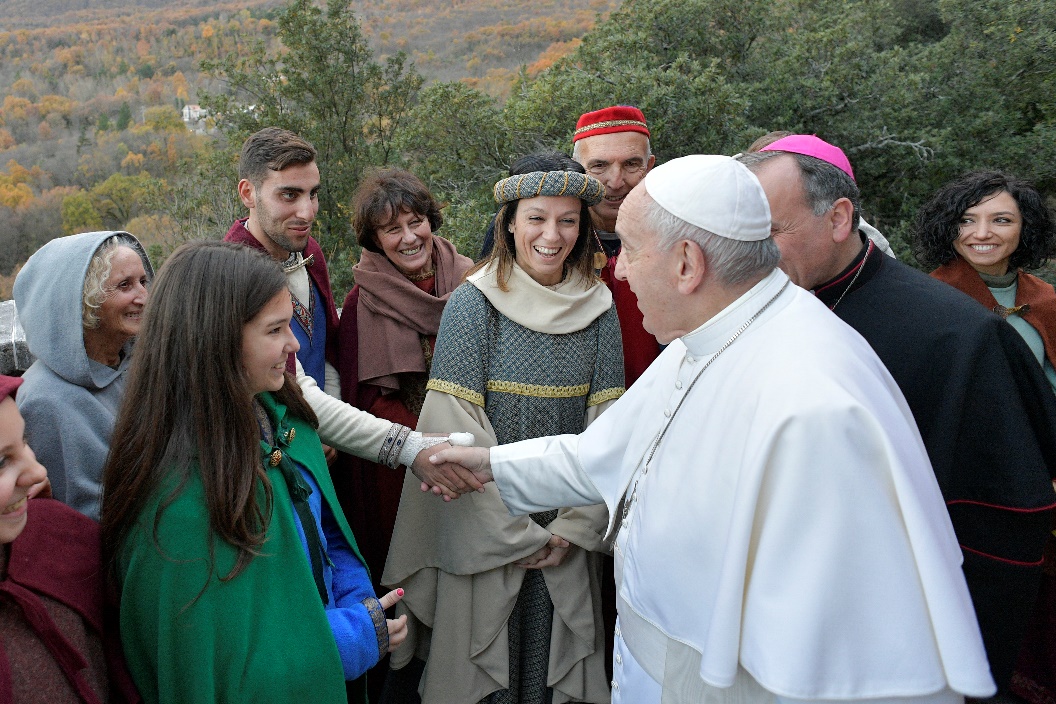 ณ วิหารคณะฟรันซิสกันที่เมืองเกร็กชีโอ (Greccio) ถ้ำพระกุมารสอนพวกเราให้พิศเพ่งไตร่ตรองและมีประสบการณ์กับความรักของพระเจ้าที่มีต่อพวกเราวันที่ 1 ธันวาคม 2019		“พี่น้องชายหญิงที่รักทั้งหลาย ถ้ำพระกุมารเป็นส่วนหนึ่งแห่งกระบวนการที่มีค่าและเรียกร้องให้พวกเรามีความเชื่อ”	สมเด็จพระสันตะปาปาฟรานซิสทรงเตือนใจพวกเราในสมณลิขิตที่พระองค์ทรงอักษรโดยใช้ชื่อว่า ‘เครื่องหมายน่าอัศจรรย์’ (Admirabile Signum) เกี่ยวกับความหมายและความสำคัญของคริสต์คริสตสมภพ  พระองค์ทรงลงพระนามในสมณลิขิตดังกล่าวเมื่อบ่ายวันที่ 1 ธันวาคม ค.ศ. 2019 วันอาทิตย์ซึ่งเป็นสัปดาห์แรกแห่งเทศกาลการรับเสด็จพระคริสตเจ้า ภายในวิหารคณะนักบวชฟรันซิสกันที่เมืองเกร็กชีโอ (Greccio) ณ ที่ซึ่งนักบุญฟรันซิสแห่งอัสซีซีสร้างถ้ำพระกุมารขึ้นเป็นบุคคลแรก ในปี ค.ศ. 1223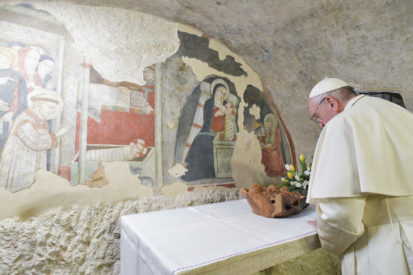 	สมเด็จพระสันตะปาปาฟรานซิสตรัสว่า  “ตั้งแต่เด็กและทุกขั้นตอนแห่งชีวิต ถ้ำพระกุมารสอนพวกเราให้พิศเพ่งไปที่องค์พระเยซู ให้มีประสบการณ์กับความรักของพระเจ้าที่มีต่อพวกเรา ให้รู้สึกและเชื่อว่าพระเจ้าประทับอยู่กับพวกเรา”	พระองค์ยังตรัสต่อไป สิ่งนี้สอนเราว่า “พวกเราอยู่กับพระองค์ พวกเราเป็นบุตรของพระองค์ พวกเราทุกคนเป็นพี่เป็นน้องกัน  ทั้งนี้ต้องขอบคุณพระกุมารซึ่งเป็นพระบุตรของพระเจ้าและเป็นบุตรแห่งพระแม่มารีย์พรหมจารี”	สมเด็จพระสันตะปาปาเน้นเตือนใจอีกว่า“เมื่อเข้าใจเรื่องนี้ดีๆ พวกเราจะพบกับความสุข”	ต่อไปนี้เป็นเนื้อหาทั้งหมดของสมณลิขิต ชื่อ “เครื่องหมายอนน่าอัศจรรย์” ซึ่งสำนักข่าววาติกันเผยแพร่เป็นภาษาอังกฤษ***ภาพประทับใจของถ้ำพระกุมารในโอกาสสมโภชคริสตสมภพซึ่งเป็นที่นิยมโปรดปราณของคริสตชนไม่เคยที่จะไม่สะกิดความประหลาดใจและความน่าพิศวง  การจำลองภาพการบังเกิดของพระเยซูคริสต์ในตัวเองนั้นเรียบง่ายและเป็นการประกาศอย่างน่าชื่นชมยินดีถึงพระธรรมล้ำลึกแห่งการประสูติขององค์พระบุตรของพระเจ้า ภาพถ้ำพระกุมารเป็นประดุจข่าวดีอันทรงชีวิตที่เกิดจากการบอกเล่าของพระวรสาร  เมื่อพวกเราไตร่ตรองถึงเรื่องราวของคริสตสมภพ พวกเราจึงถูกเชื้อเชิญให้ออกเดินทางฝ่ายจิต ซึ่งถูกชักนำโดยความสุภาพถ่อมตนของพระเจ้าผู้เสด็จมารับสภาพเป็นมนุษย์ เพื่อที่จะได้พบกับมนุษย์ชายหญิงทุกคน พวกเรารับรู้อย่างดีว่าความรักของพระองค์ที่ทรงมีต่อพวกเรานั้นยิ่งใหญ่มาก ด้วยว่าพระองค์เสด็จมาเป็นบุคคลหนึ่งในพวกเรา เพื่อที่พวกเราจะได้เป็นหนึ่งเดียวกันกับพระองค์ในทางกลับกันโดยอาศัยสมณลิขิตฉบับนี้ข้าพเจ้าประสงค์ที่จะสนับสนุนธรรมเนียมอันสวยงามนี้ให้ครอบครัวเตรียมถ้ำพระกุมารในเทศกาลเตรียมรับเสด็จฯ และธรรมเนียมของการทำถ้ำพระกุมารในที่ทำงาน โรงเรียน โรงพยาบาล เรือนจำ และตามสี่แยกมุมเมือง  ซึ่งมีจินตนาการและความคิดสร้างสรรค์ยิ่งใหญ่เสมอในการประดิษฐ์ถ้ำพระกุมารให้มีความสวยงาม  ขณะที่พวกเรายังเป็นเด็ก พวกเราได้เรียนรู้จากพ่อแม่ปู่ยาตายายให้รักษาขนบธรรมเนียมอันน่าชื่นชมนี้ไว้ซึ่งเป็นศูนย์รวมแห่งศรัทธาประชานิยม  ข้าพเจ้าหวังว่าขนบธรรมเนียมนี้จะไม่มีวันสูญหายไปและหวังว่าที่ใดที่มีการเลิกราการทำถ้ำจำลองกันไปจะมีการฟื้นฟูกันขึ้นมาใหม่ต้นกำเนิดแห่งถ้ำพระกุมาร พวกเราจะพบได้ในการเล่ารายละเอียดการบังเกิดของพระเยซูคริสต์ ณ ตำบลเบ็ธเลเฮ็มในพระวรสาร นักบุญลูกาผู้ประพันธ์พระวรสารพูดเพียงสั้นๆว่ามารีย์ “ประสูติพระโอรสพระองค์แรก ทรงใช้ผ้าพันพระวรกายพระกุมารนั้น แล้วทรงวางไว้ในรางหญ้า เนื่องจากไม่มีที่ในห้องพักแรมเลย” (ลก. 2: 7) เพราะพระเยซูกุมารถูกวางไว้ในรางหญ้า ถ้ำพระกุมารจึงเป็นที่ทราบกันสำหรับชาวอิตาเลียนว่าเป็น “Presepe” ซึ่งมาจากศัพท์ลาติน “Praesepium” ซึ่งแปลว่า “รางหญ้า”ในการเสด็จมายังโลก พระบุตรของพระเจ้าถูกวางไว้ในรางที่ใส่อาหารเลี้ยงสัตว์  หญ้าแห้งเป็นเตียงแรกที่พระเจ้า ผู้เผยแสดงตนเองเป็น “ปังที่มาจากสวรรค์” (ยน. 6: 41) นักบุญออกัสตินพร้อมกับปิตาจารย์ของพระศาสนจักรคนอื่นๆประทับใจมากกับสัญลักษณ์ “เมื่อถูกวางไว้ในรางหญ้า พระองค์ทรงกลายเป็นอาหารของเรา” (Sermon 189, 4) อันที่จริงถ้ำพระกุมารชี้ให้เห็นพระธรรมล้ำลึกหลายประการแห่งชีวิตของพระเยซูคริสต์ซึ่งทำให้ชีวิตของพระองค์มีความละม้ายกับชีวิตประจำวันของพวกเรา	ขอให้พวกเราย้อนหลังกลับไปดูต้นกำเนิดของถ้ำพระกุมารที่เราคุ้นหูคุ้นตากัน  พวกเราต้องมโนว่าเราอยู่ ณ เมืองเล็กๆเมืองหนึ่งในประเทศอิตาลีที่ชื่อว่าเกร็กชีโอ (Greccio) ซี่งอยู่ใกล้ๆเมืองริเอติ (Rieti)  นักบุญฟรันซิสแห่งอัสซีซี หยุดพักอยู่ที่นั่น ซึ่งน่าจะเป็นเวลาที่ท่านเดินทางกลับจากกรุงโรมซึ่งในวันที่ 29 พฤศจิกายน ค.ศ. 1223 ท่านได้รับอนุมัติพระธรรมวินัยของคณะฟรันซิสกันจากพระสันตะปาปาโฮโนรีอุสที่ 3 ฟรันซิสไปเยือนดินแดนศักดิ์สิทธิ์ก่อนหน้านั้น และถ้ำที่เมืองเกร็กชีโอ (Greccio) เตือนใจท่านถึงชนบทแห่งตำบลเบ็ธเลเฮ็ม อาจเป็นได้ว่า “ชายผู้ยากจนแห่งอัสซีซี” ประทับใจในภาพโมเสคในมหาวิหารเซนต์เมรี่ เมเจอร์ (Saint Mary Major) เมืองอัสซีซี ที่มีภาพการบังเกิดของพระเยซูคริสต์ ซึ่งอยู่ใกล้กับสถานที่ซึ่งตามธรรมเนียมโบราณมีภาพไม้แกะสลักรางหญ้าที่ยังคงเก็บรักษาไว้	ตำนานคณะนักบวชฟรันซิสกันเล่าขานอย่างละเอียดว่ามีอะไรเกิดขึ้นบ้างที่เมืองเกร็กชีโอ (Greccio) คือ สิบห้าวันก่อนวันคริสตสมภพ ฟรันซิสขอร้องชาวพื้นเมืองคนหนึ่งที่ชื่อยอห์นให้ช่วยสิ่งที่ท่านนักบุญอยากทำ คือ “นำความทรงจำของทารกที่บังเกิด ณ เบ็ธเลเฮ็มให้กลับมีชีวิตชีวาขึ้นมาใหม่ เพื่อที่จะได้เห็นด้วยตาตนเองถึงความยากลำบากของทารกว่า ทารกนั้นนอนในรางหญ้าอย่างไร และทารกนอนบนหญ้าแห้งท่ามกลางโคและลาที่ยืนอยู่ข้างๆได้อย่างไร” [1]  มิตรผู้ซื่อสัตย์ลงมือจัดการทำทุกสิ่งตามที่ถูกขอร้อง  วันที่ 25 ธันวาคม บรรดานักพรตเดินทางมายังเมืองเกร็กชีโอ (Greccio) จากที่ต่างๆพร้อมกับชาวนาชาวไร่ใกล้เคียงซึ่งพวกเขาพากันนำดอกไม้มาถวาย และคบเพลิงมาจุดให้แสงสว่างในยามราตรีอันแสนน่าชื่นชมนั้น 	เมื่อฟรันซิสเดินทางมาถึงที่นั่น ท่านพบรางหญ้าเต็มไปด้วยหญ้าแห้งพร้อมกับวัวตัวผู้และลาตัวหนึ่ง ทุกคนที่อยู่ในที่นั้นต่างได้ประสบกับความชื่นชมยินดีใหม่ที่อธิบายไม่ถูกกับถ้ำพระกุมาร ท่านนักบุญจึงถวายบูชาขอบพระคุณอย่างสง่าข้างรางหญ้าเพื่อแสดงให้เห็นถึงความสัมพันธ์ระหว่างการประสูติแห่งพระบุตรของพระเจ้ากับศีลมหาสนิท ที่เมืองเกร็กชีโอไม่มีรูปปั้นใดๆปรากฏให้เห็น ทุกคนที่อยู่ ณ ที่นั้นต่างได้รับประสบการณ์กับถ้ำพระกุมารที่ถูกสร้างจำลองขึ้น [2]	นี่คือจุดเริ่มต้นของธรรมเนียม  ทุกคนรวมตัวกันอยู่รอบถ้ำพระกุมารด้วยความชื่นชมยินดี ไม่มีระยะห่างระหว่างเหตุการณ์ปฐมฤกษ์และเหตุการณ์อื่นๆที่มีส่วนร่วมในพระธรรมล้ำลึกนี้	โทมัสแห่งเชลาโน (Thomas of Celano) ผู้เขียนประวัตินักบุญฟรันซิสเป็นบุคคลแรกตั้งข้อสังเกตว่าภาพที่เรียบง่ายอันน่าประทับใจนี้ตามมาด้วยพระพรแห่งภาพเนรมิตอัศจรรย์ มีคนหนึ่งในที่นั้นเห็นพระกุมารเยซูประทับอยู่ในรางหญ้า จากถ้ำพระกุมารของคริสต์มาสในปี ค.ศ. 1223 นั้น “ทุกคนกลับบ้านด้วยความอิ่มเอมเปรมใจ” [3]ด้วยสัญลักษณ์ที่เรียบง่ายเช่นนี้ นักบุญฟรันซิสทำงานยิ่งใหญ่มากในด้านของการประกาศพระวรสาร คำสอนของท่านโดนใจของบรรดาคริสตชนและยังคงเป็นเช่นนั้นจนกระทั่งทุกวันนี้ เป็นการมอบหนทางให้ที่เรียบง่าย แต่ถ่องแท้แน่นอนในการแสดงให้เห็นถึงความงดงามแห่งความเชื่อ ที่จริงแล้วสถานที่ซึ่งมีการสร้างถ้ำพระกุมารครั้งแรกนี้ได้แสดงและปลุกจิตสำนึกในความจริงเหล่านี้ เมืองเกร็กชีโอ (Greccio) กลายเป็นที่พักพิงสำหรับดวงวิญญาณ เป็นดุจภูผามั่นคงที่ห่อหุ้มอยู่ในความสงบเงียบเหตุใดถ้ำพระกุมารจึงก่อให้เกิดความพิศวงอย่างมหัสจรรย์และสะกิดใจพวกเราได้อย่างลึกซึ้งเช่นนี้?  ประการแรกเป็นเพราะว่าถ้ำจำลองนี้แสดงให้พวกเราเห็นถึงความรักอันอ่อนโยนของพระเจ้า พระผู้สร้างจักรวาลได้ลดค่าของตนเองมารับสภาพความต่ำต้อยของพวกเรา  ในพระธรรมล้ำลึกของขวัญแห่งชีวิตยิ่งกลายเป็นสิ่งอัศจรรย์ยิ่งขึ้นเมื่อพวกเรารับรูว่าพระบุตรของพระแม่มารีย์คือบ่อเกิดและผู้ทำนุบำรุงทุกชีวิต ในองค์พระเยซูคริสต์ พระบิดาเจ้าทรงประทานพี่ชายให้กับพวกเรา พระองค์เสด็จมาเพื่อตามหาพวกเราทุกครั้งที่เราเกิดความสับสนและหาทางออกไม่พบ พระองค์ทรงเป็นสหายที่ซื่อสัตย์อยู่เคียงข้างพวกเราเสมอ  ทรงประทานพระบุตรของพระองค์มาให้พวกเรา ผู้ทรงให้อภัยพวกเรา และทำให้พวกเราเป็นไทจากบาปทั้งปวงการตั้งถ้ำพระกุมารในบ้านจะช่วยให้พวกเรารื้อฟื้นประวัติศาสตร์ว่าสิ่งใดเกิดขึ้น ณ ตำบลเบ็ธเลเฮ็ม  แน่นอนว่าพระวรสารคือบ่อเกิดแห่งความเข้าใจและสะท้อนให้พวกเราเห็นถึงเหตุการณ์นั้น  ในขณะเดียวกันก็ยังแสดงให้เรารู้สึกว่าถ้ำพระกุมารนั้นช่วยให้พวกเรามีจินตนาการถึงเหตุการณ์นั้นด้วย  ภาพนั้นมาสัมผัสกับดวงใจของเรา แล้วทำให้พวกเราก้าวเข้าสู่ประวัติศาสตร์แห่งความรอดเฉกเช่นคนที่อยู่ร่วมสมัยกับเหตุการณ์นั้น เป็นการดำเนินชีวิตแท้จริงในบรรยากาศและในบริบทแห่งประวัติศาสตร์และวัฒนธรรมของยุคนั้นโดยเฉพาะอย่างยิ่ง ณ เวลาแห่งการกำเนิดคณะนักบวชฟรันซิสกัน ถ้ำพระกุมารเชื้อเชิญให้พวกเรา “รู้สึก” และ “สัมผัส” กับความยากจนที่พระบุตรของพระเจ้ารับมาไว้กับตนในการประสูติของพระองค์  โดยพฤตินัยแล้วนี่เป็นเชื้อเชิญให้พวกเราเลียนแบบฉบับของพระองค์ในหนทางแห่งความสุภาพถ่อมตน ความยากจน และการปฏิเสธตนเองซึ่งจะนำพาเราไปสู่รางหญ้าแห่งเบ็ธเลเฮ็มจนถึงไม้กางเขน  เหตุการณ์นี้เรียกร้องให้พวกเราพบกับพระองค์และรับใช้พระองค์ด้วยการแสดงเมตตาจิตต่อบรรดาพี่น้องชายหญิงของพวกเราที่เดือดร้อน (เทียบ มธ. 25: 31-4)บัดนี้ข้าพเจ้าปรารถนาจะไตร่ตรองถึงปัจจัยต่างๆของถ้ำพระกุมารเพื่อที่จะเข้าใจความหมายให้ลึกซึ่งยิ่งขึ้น  ประการแรก มีดวงดาวส่องแสงเป็นประกายยิบยับท่ามกลางความมืดแห่งรัตติกาลที่เงียบสงัด เราเอ่ยถึงประเด็นนี้ไม่เพียงด้วยความเชื่อต่อเรื่องเล่าขานในพระวรสารเท่านั้น  แต่เพราะคุณค่าที่เป็นสัญลักษณ์ด้วย  พวกเราอาจนึกถึงเวลาต่างๆในชีวิตของเรา เมื่อเราประสบกับความมืดแห่งรัตติกาล แต่ถึงกระนั้นพระเจ้าก็ไม่ทรงทอดทิ้งเรา แต่ความมืดนั้นมีเพื่อที่จะตอบคำถามสำคัญเกี่ยวกับความหมายของชีวิตว่า เราเป็นใคร? เรามาจากไหน? เหตุใดเราจึงเกิดมาในช่วงนี้ของประวัติศาสตร์?  เหตุใดฉันจึงมีความรัก? เหตุใดฉันจึงต้องมีความทุกข์? เหตุใดฉันจึงต้องตาย?  พวกเราต้องตอบคำถามเหล่านี้ว่า เหตุใดพระเจ้าจึงประสูติมารับสภาพมนุษย์  ความใกล้ชิดของพระองค์นำความสว่างมาสู่ที่ที่มีความมืดและชี้นำหนทางให้กับผู้ที่ตกอยู่ในร่มเงาแห่งความทุกข์ (เทียบ ลก. 1: 79)ภูมิทัศน์ซึ่งเป็นส่วนหนึ่งของถ้ำพระกุมารก็ควรที่พวกเราจะต้องพูดถึงด้วย  บ่อยครั้งพวกเราจะเห็นสิ่งสลักหักพังของบ้านหรือตึกเก่าๆซึ่งบางแห่งก็มาทับที่ถ้ำแห่งเบ็ธเลเฮ็ม และกลายเป็นบ้านของครอบครัวศักดิ์สิทธิ์  สิ่งสลักหักพังเหล่านี้ดูเหมือนจะเป็นแรงจูงใจให้นักบวชฟรันซิสกันคนหนึ่งที่ชื่อยาโกบุส เด วาราจิเน (Jacobus de Varagine) เขียนนิยายที่เกี่ยวกับความเชื่อของคนที่ไม่มีศาสนาซึ่งเชื่อว่าวิหารแห่งสันติภาพในกรุงโรมจะพังพินาศลงเมื่อหญิงพรหมจารีให้กำเนิดบุตร  ที่ยิ่งร้ายไปกว่านั้นคือสิ่งสลักหักพังเป็นเครื่องหมายที่มองเห็นได้ถึงความชั่วร้ายของมนุษย์ ของทุกสิ่งที่จะพังสลายจะพังพินาศ และจะนำความผิดหวังอย่างหลีกเลี่ยงไม่ได้ บริบทนี้บอกเราว่าพระเยซูคริสต์เป็นความใหม่ท่ามกลางโลกที่กำลังชราลง พระองค์เสด็จมาเพื่อที่จะเยียวยาและสร้างขึ้นใหม่ ที่จะฟื้นฟูโลกและชีวิตของพวกเราให้รุ่งโรจน์เหมือนเดิมเราควรมีอารมณ์ความรู้สึกอย่างไร เมื่อมองภูเขาลำเนาไพร ฝูงแกะและคนเลี้ยงแกะในในบรรยากาศเช่นนี้  ในขณะที่พวกเรากำลังครุ่นคิด พวกเราควรได้รับคำเตือนเฉกเช่นที่บรรดาประกาศกได้ทำนายไว้ กล่าวคือสิ่งสร้างทั้งปวงต่างชื่นชมยินดีในการเสด็จมาของพระผู้ไถ่  ทูตสวรรค์และดวงดาราที่นำทางเป็นเครื่องหมายว่าเราก็เช่นเดียวกันที่ถูกเรียกร้องให้ออกเดินทางไปสู่ถ้ำเพื่อนมัสการองค์พระเจ้า“ให้เราไปยังเบ็ธเลเฮ็มและพบกับสิ่งที่เกิดขึ้นซึ่งพระเจ้าได้โปรดให้เราทราบ” (ลก. 2: 15)  ดังนั้นคนเลี้ยงแกะจึงบอกต่อๆกันไปหลังจากที่ได้ยินคำประกาศของทูตสวรรค์  มีบทเรียนที่สวยงามมากเกิดขึ้นจากคำพูดเรียบง่ายเหล่านี้ ซึ่งไม่เหมือนกับคนทั่วไปที่วุ่นวายอยู่กับเรื่องราวมากมาย คนเลี้ยงแกะกลายเป็นคนแรกที่ได้เห็นสิ่งที่มีความสำคัญมากที่สุด นั่นคือพระพรแห่งความรอด  เป็นคนสุภาพและยากจนที่เห็นเหตุการณ์แห่งการประสูติของพระเจ้า  คนเลี้ยงแกะตอบสนองต่อพระเจ้าผู้ทรงเสด็จมาเยี่ยมเยียนเราในองค์พระกุมารเยซูและการพบปะกันระหว่างพระเจ้าและบุตรของพระองค์ด้วยการออกไปพบพระองค์ด้วยความรัก ความกตัญญู และความยำเกรง ต้องขอบคุณพระกุมารเยซูการพบปะระหว่างพระเจ้ากับพระบุตรของพระองค์ก่อกำเนิดให้ศาสนาของพวกเราและเรื่องราวที่งดงามซึ่งปรากฏชัดเจนมากในฉากแห่งการประสูติสิ่งที่เป็นธรรมเนียมปฏิบัติที่ต้องเพิ่มรูปแบบอันเป็นสัญลัษณ์ให้กับฉากแห่งการประสูติของพระเยซูคริสต์  ประการแรก มีขอทานและคนอื่นๆอีกที่เข้าใจถึงความมั่งคั่งแห่งหัวใจ พวกเขาก็มีสิทธิ์เท่าเทียมกันที่จะเข้าถึงพระกุมารเยซู ไม่มีผู้ใดอาจห้ามพวกเขาหรือส่งพวกเขาออกไปจากถ้ำพระกุมาร พวกเขาจำเป็นต้องมีความรู้สึกว่านี่เป็นเรื่องปกติเหมือนกับที่เขาอยู่ในบ้านของตนเอง  อันที่จริงแล้วคนยากจนเป็นบุคคลที่มีอภิสิทธิ์แห่งพระธรรมล้ำลึกนี้ ซึ้งบ่อยครั้งพวกเขาเป็นคนแรกๆที่ทราบถึงการประทับอยู่ของพระเจ้าท่ามกลางเราการมีตัวตนของคนยากจนและคนต่ำต้อยในฉากแห่งการประสูติของพระเยซูคริสตเจ้าเตือนใจพวกเราว่า พระเจ้าเสด็จมารับสภาพมนุษย์โดยเห็นแก่ผู้ที่มีความรู้สึกว่าตนมีความต้องการความรักของพระองค์มากที่สุด และผู้ที่ขอให้พระองค์อยู่ใกล้ชิดพวกเขา  พระเยซูคริสต์ “ผู้มีใจสุภาพอ่อนโยน” (มธ. 11: 29)  ทรงบังเกิดมาเป็นผู้ยากจน ทรงดำเนินชีวิตอย่างเรียบง่ายเพื่อที่จะสอนพวกเราให้รับรู้ว่าอะไรคือสิ่งสำคัญที่สุด และขอให้พวกเราปฏิบัติตามนั้น  ฉากการประสูติของพระองค์สอนเราอย่างชัดเจนว่า พวกเราต้องไม่งมโง่อยู่กับความมั่งมีและลุ่มหลงไปกับคำสัญญาที่จะมีความสุขในความร่ำรวยนั้น  พวกเรามองเห็นวังของกษัตริย์เฮร็อดอยู่เบื้องหลัง เขาปิดประตูเสแสร้งเป็นคนหูหนวกตาบอดต่อข่าวที่เป็นความชื่นชมยินดี การที่พระกุมารเยซูบังเกิดในรางหญ้า พระเจ้าเองทรงทำการปฏิรูปแท้จริงซึ่งสามารถให้ความหวังและศักดิ์ศรีแก่คนยากจนและคนต่ำต้อย  นี่เป็นการปฏิรูปแท้จริงแห่งความรัก เป็นการปฏิรูปแท้จริงของความสุภาพอ่อนโยน จากรางหญ้าพระเยซูคริสต์ทรงประกาศอย่างสุภาพแต่ด้วยพลังถึงความจำเป็นที่พวกเราต้องแบ่งปันกับคนยากจนซึ่งเป็นหนทางที่จะนำไปสู่โลกที่มีความเป็นมนุษย์ฉันพี่น้องกัน ซึ่งจะไม่มีการละเว้นหรือตัดผู้ใดออกไป หรือทิ้งใครไว้ข้างหลัง	เด็กๆรวมทั้งผู้ใหญ่ด้วย! บ่อยครั้งพวกเขาชอบที่จะผนึกต่อเติมสิ่งอื่นๆเข้าไปกับฉากแห่งการประสูติของพระเยซูคริสต์ ทั้งๆที่สิ่งเหล่านั้นไม่มีความเกี่ยวข้องอะไรเลยกับเรื่องราวในพระคัมภีร์ ทว่าต่างคนต่างก็ทำกันไปตามใจชอบ การเพิ่มสิ่งแปลกๆเหล่านี้เข้าไปแสดงว่าในโลกใหม่ที่เริ่มต้นโดยพระเยซูคริสต์ยังมีที่ว่างสำหรับอะไรก็ได้ที่มีความเป็นมนุษย์อย่างแท้จริง และเป็นสิ่งสร้างของพระเจ้า  จากคนเลี้ยงแกะจนถึงช่างตีเหล็ก จากคนปิ้งขนมปังจนถึงนักดนตรี จากสตรีที่แบกถังน้ำจนถึงเด็กที่กำลังวิ่งเล่น ทุกสิ่งพูดถึงความศักดิ์สิทธิ์ประจำวัน เป็นความชื่นชมยินดีที่ได้ทำสิ่งปกติซึ่งเกิดขึ้นทุกครั้งที่พระเยซูคริสต์ทรงแบ่งปันชีวิตของพระองค์กับพวกเราพวกเราจะค่อยๆไปยังถ้ำพระกุมาร ซึ่งพวกเราจะพบแม่พระกับนักบุญยอแซฟ  พระนางมารีย์เป็นมารดาที่พิศเพ่งไปยังบุตรน้อยของตน และอุ้มพระองค์ให้ผู้ที่มาเยี่ยมได้สัมผัส  ภาพของมารีย์ทำให้พวกเราคิดถึงพระธรรมล้ำลึกที่อยู่กับสตรีสาวผู้นี้เมื่อพระเจ้าทรงเคาะที่ประตูแห่งดวงใจไร้มลทินของนาง จากนั้นมารีย์ตอบรับด้วยความนอบน้อมอย่างสิ้นเชิงต่อการแจ้งข่าวของทูตสวรรค์ ซึ่งขอให้นางเป็นมารดาของพระเจ้า คำพูดของเธอ “ข้าพเจ้าเป็นข้ารับใช้ของพระเจ้า ขอให้เป็นไปกับข้าพเจ้าตามวาจาของท่านเถิด” (ลก. 1: 38) แสดงให้พวกเราเห็นว่าจะต้องสละตนเองอย่างไรในความเชื่อต่อน้ำพระทัยของพระเจ้า อาศัยคำว่า “ขอให้เป็นไปตามน้ำพระทัย” มารีย์กลายเป็นมารดาพระบุตรของพระเจ้าโดยที่มิได้สูญเสียความพรหมจรรย์ไป มารดาพระเจ้ามิได้หวงบุตรไว้เพื่อตนเองเท่านั้น แต่เชื้อเชิญทุกคนให้นบนอบต่อพระวาจาของพระองค์และนำเอาไปปฏิบัติ (เทียบ ยน. 2: 5)ข้างมารีย์มีนักบุญยอแซฟยืนอยู่คอยปกป้องทารกและมารดา ปกติแล้วเราจะเห็นท่านถือไม้เท้าหรือถือตะเกียง  นักบุญยอแซฟมีบทบาทสำคัญมากในชีวิตของพระเยซูและแม่พระ ท่านเป็นผู้พิทักษ์ครอบครัวของตนที่ไม่รู้จักเหน็ดเหนื่อย  เมื่อพระเจ้าทรงเตือนท่านเรื่องภัยจากเฮร็อด ท่านไม่รอช้ารีบออกเดินทางหนีภัยทันทีไปยังประเทศอียิปต์  (เทียบ มธ. 2: 13-15) เมื่อภัยดังกล่าวผ่านพ้นไปแล้ว ท่านจึงพาครอบครัวกลับมายังคำบลนาซาเร็ธ ณ ที่ซึ่งท่านเป็นครูคนแรกของพระเยซูซึ่งยังเป็นเด็กอยู่จนกลายเป็นหนุ่ม ยอแซฟเก็บพระธรรมล้ำลึกยิ่งใหญ่เกี่ยวกับองค์พระเยซูและมารีย์ไว้ในใจในฐานะที่เป็นผู้ชอบธรรม ท่านไว้ใจในน้ำพระทัยของพระเจ้าเสมอและนำไปปฏิบัติเมื่อเทศกาลคริสต์มาสมาถึงพวกเรานำรูปปั้นพระกุมารไปวางไว้ในรางหญ้าแล้วฉากแห่งการประสูติของพระเยซูก็เกิดขึ้นทันที  พระเจ้าทรงปรากฏมาเป็นทารกเพื่อให้พวกเรานำมาอุ้ม  ภายใต้ความอ่อนแอและบอบบาง พระองค์ทรงซ่อนไว้ซึ่งอำนาจที่สร้างและเปลี่ยนทุกสิ่งได้ ซึ่งดูเหมือนเป็นสิ่งที่ไม่น่าจะเป็นไปได้  แต่ก็เป็นความจริง  ในองค์พระเยซูคริสต์พระเจ้าทรงเป็นทารกน้อยๆ โดยอาศัยวิธีนี้พระองค์ทรงปรารถนาที่จะแสดงถึงความยิ่งใหญ่แห่งความรักของพระองค์ด้วยการยิ้มและอ้าแขนต้อนรับทุกคนการบังเกิดของทารกน้อยจะสร้างความยินดีและความประหลาดใจเสมอ ซึ่งทำให้พวกเราเห็นพระธรรมล้ำลึกที่ยิ่งใหญ่แห่งชีวิต เมื่อได้เห็นแววตาใสๆของคู่สามีภรรยาจ้องไปที่ทารกน้อยซึ่งเกิดใหม่ พวกเราเข้าใจถึงความรู้สึกของมารีย์และยอแซฟซึ่งในขณะที่มองไปยังพระกุมารนั้นต่างสัมผัสได้กับการประทับอยู่ของพระเจ้าในชีวิตของท่านทั้งสอง“ชีวิตนั้นได้ปรากฏ” (1 ยน. 1: 2) ในคำพูดนี้อัครสาวกยอห์นสรุปพระธรรมล้ำลึกแห่งการประสูติของพระเยซูคริสต์ ถ้ำพระกุมารทำให้พวกเราเห็นและสัมผัสกับเหตุการณ์สำคัญหนึ่งเดียวเท่านั้นที่ไม่มีสิ่งใดมาเทียบได้เลย ซึ่งทำให้ประวัติศาสตร์เปลี่ยนแปลงไป เพื่อที่เวลาภายหลังจะได้เป็นที่รับรู้ ไม่ว่าจะเป็นก่อนหรือหลังการประสูติของพระเยซูคริสตเจ้าวิธีการของพระเจ้านั้นเป็นสิ่งที่ทำให้แปลกใจอยู่เสมอ เพราะดูเหมือนจะเป็นไปไม่ได้ที่พระองค์จะทรงสละพระสิริรุ่งโรจน์ของพระองค์ในการที่เสด็จมารับสภาพมนุษย์เหมือนเรา  ที่พวกเราประหลาดใจก็คือพวกเราเห็นพระเจ้าปฏิบัติทุกอย่างเฉกเช่นที่พวกเราทำอยู่ประจำ  พระองค์ทรงบรรทม ดื่มนมจากมารดา กรรแสง และเล่นเหมือนเด็กทุกคน พระองค์ทำให้พวกเราแปลกใจเสมอ พวกเราบรรยายไม่ถูกว่าพระองค์จะทำอย่างไร ทรงกระทำสิ่งที่พวกเราอาจจะไม่คาดฝัน ฉากการบังเกิดของพระกุมารเยซูแสดงให้เห็นถึงการที่พระเจ้าเสด็จมายังโลกนี้ แต่ก็ยังเป็นการทำให้พวกเราต้องครุ่นคิดว่า ชีวิตของพวกเราเป็นส่วนหนึ่งแห่งชีวิตของพระเจ้าอย่างไร? นั่นคือการเชื้อเชิญให้พวกเราเป็นศิษย์ของพระองค์หากพวกเราต้องการที่จะบรรลุถึงความหมายสูงสุดของชีวิตเมื่อวันสมโภชการแสดงองค์ใกล้เข้ามา (Epiphany) พวกเราจะนำรูปนักปราชญ์สามองค์ไปตั้งไว้ในถ้ำพระกุมาร เมื่อเห็นดวงดาวปราชญ์จากตะวันออกเหล่านั้นก็เริ่มออกเดินทางไปยังตำบลเบ็ธเลเฮม เพื่อที่จะไปพบพระกุมารเยซูแล้วถวายทองคำ กำยาน และมดยอบ ของกำนัลราคาแพงเหล่านี้มีความหมายมาก ทองคำเป็นการถวายพระเกียรติแด่ความเป็นกษัตริย์ของพระเยซูคริสต์ กำยานหมายถึงความเป็นพระเจ้า มดยอบคือความเป็นมนุษย์ที่ศักดิ์สิทธิ์ของพระองค์ที่ต้องประสบกับความตายและถูกนำไปฝังเมื่อเราพิจารณากันถึงมุมมองนี้ของฉากแห่งการประสูติของพระกุมารเยซู พวกเราถูกเรียกร้องให้ต้องไตร่ตรองถึงความรับผิดชอบของคริสตชนทุกคนที่ต้องเผยแผ่พระวรสาร พวกเราทุกคนถูกเรียกร้องให้ต้องนำข่าวดีไปยังทุกคน เป็นประจักษ์พยานอย่างเป็นรูปธรรมด้วยงานเมตตาต่อความชื่นชมยินดีที่พวกเรารู้จักพระเยซูคริสต์และความรักของพระองค์	นักปราชญ์ทั้งสามท่านสอนพวกเราว่า ชีวิตคนเราสามารถเข้ามาหาพระเยซูคริสตเจ้าได้แม้ว่าหนทางที่ยาวไกล ท่านเหล่านั้นเป็นบุคคลที่ร่ำรวย เป็นนักปราชญ์จากดินแดนไกล พวกท่านทั้งสามกระหายที่จะแสวงหาผู้ที่มีอำนาจแบบไร้ขอบเขต ดังนั้นจึงออกเดินทางยาวไกลที่เต็มด้วยอันตรายซึ่งจะนำพวกเขาไปยังตำบลเบ็ธเลเฮ็ม (เทียบ มธ. 2: 1-12) ท่านทั้งสามยินดีปรีดาอย่างที่สุดเมื่อได้พบทารกน้อยผู้ทรงเป็นกษัตริย์ พวกท่านไม่ถือสากับสิ่งแวดล้อมที่ไม่เอื้ออำนวย แต่ท่านได้คุกเข่าลงทันทีเพื่อนมัสการพระองค์ พวกท่านเข้าใจว่าพระเจ้าผู้เปี่ยมด้วยปรีชาญาณประทานดวงดาวให้เป็นผู้นำทางเส้นทางแห่งประวัติศาสตร์ด้วยการบดขยี้ผู้มีอำนาจและทรงยกย่องผู้ที่ต่ำต้อย  เมื่อเดินทางกลับถึงบ้านท่านทั้งสามนำเรื่องราวไปบอกชาวบ้านถึงการที่พวกท่านทั้งสามได้พบกับองค์พระผู้ไถ่ จึงเท่ากับเป็นการเผยแผ่พระวรสารท่ามกลางนานาชาติเมื่อยืนอยู่ต่อหน้าถ้ำพระกุมาร ซึ่งเตือนใจพวกเราให้คิดถึงขณะที่พวกเรายังเป็นเด็กที่รอด้วยความกะตือรือล้นที่จะเห็นถ้ำพระกุมาร  ความทรงจำเหล่านี้น่าจะทำให้เราตระหนักมากยิ่งขึ้นถึงของขวัญอันประเสริฐที่พวกเราได้รับจากผู้ที่ถ่ายทอดความเชื่อมายังเรา  ในขณะเดียวกันบรรดาบรรพบุรุษเตือนใจพวกเราให้สำนึกถึงหน้าที่ที่ต้องแบ่งปันประสบการณ์เดียวกันให้กับลูกหลานของพวกเรา  ไม่สำคัญที่จะจัดถ้ำพระกุมารอย่างไร อาจจะทำเหมือนเดิมหรือเปลี่ยนไปในแต่ละปี สิ่งที่สำคัญคือสิ่งที่เราทำต้องสามารถสื่อและพูดถึงชีวิตของพวกเรา ไม่ว่าถ้ำจะอยู่ที่ใดหรือรูปแบบของถ้ำพระกุมารจะเป็นเช่นไร  ถ้ำพระกุมารนั้นสามารถสื่อกับพวกเราถึงความรักของพระเจ้าว่า พระองค์เสด็จมาเป็นทารกน้อยเพื่อที่จะทำให้พวกเราทราบว่าพระองค์ประทับอยู่อย่างใกล้ชิดกับทุกคน ชาย หญิง และเด็กอย่างไรไม่ว่าเขาเหล่านั้นจะอยู่ในสภาพใดก็ตามพี่น้องชายหญิงที่รัก  ถ้ำพระกุมารเป็นกระบวนการที่มีคุณค่า แต่ก็เป็นการเรียกร้องที่จะต้องนำพาเราไปสู่ความเชื่อโดยเริ่มต้นตั้งแต่ตอนที่เรายังเป็นเด็กเรื่อยไปจนทุกขั้นตอนแห่งชีวิตซึ่งสอนให้พวกเราต้องพิศเพ่งไปยังพระเยซูคริสต์เพื่อที่จะมีประสบการณ์ต่อความรักของพระองค์ที่มีต่อพวกเรา ที่จะรู้สึกและเชื่อว่าพระเจ้าประทับอยู่กับพวกเรา และพวกเราอยู่กับพระองค์เป็นบุตร เป็นพี่เป็นน้องชายหญิงของพระองค์  พวกเราต้องขอบคุณกุมารน้อยซึ่งเป็นพระบุตรของพระเจ้าและเป็นลูกของมารีย์พรหมจารี เมื่อพวกเรารับรู้ ไตร่ตรอง และเข้าใจประเด็นนี้พวกเราจะพบกับความสุขที่แท้จริง  เฉกเช่นนักบุญฟรันซิสแหงอัสซีซีขอให้พวกเราเปิดใจกว้างต่อพระหรรษทานอย่างเรียบง่ายนี้เพื่อที่อาศัยความประหลาดใจและการอธิษฐานภาวนาด้วยใจสุภาพถ่อมตน พวกเราจะขอบพระคุณพระเจ้าผู้ทรงปรารถนาที่จะแบ่งปันทุกสิ่งทุกอย่างกับพวกเรา และพระองค์จะไม่มีวันปล่อยให้พวกเราอยู่ตามลำพัง	ให้ไว้ ณ เมืองเกร็กชีโอ ที่ สักการะสถานพระทรงบังเกิด วันที่ 1 ธันวาคม 2019 อันเป็นปีที่เจ็ดแห่งสมณสมัยของข้าพเจ้า				ฟรานซิส___________________ [1] Cf. Thomas of Celano, First Life, 84; Franciscan Sources, 469.[2] Ibid., 85; Franciscan Sources, 469.[3] Ibid., 86: Franciscan Sources, 470.(วิษณุ ธัญญอนันต์ - เก็บสมณลิขิตฉบับนี้มาเพื่อแบ่งปันและไตร่ตรองเพื่อการสมโภชคริสตสมภพอย่างมีความหมายและอัศจรรย์)